Faculty Senate Executive Committee Minutes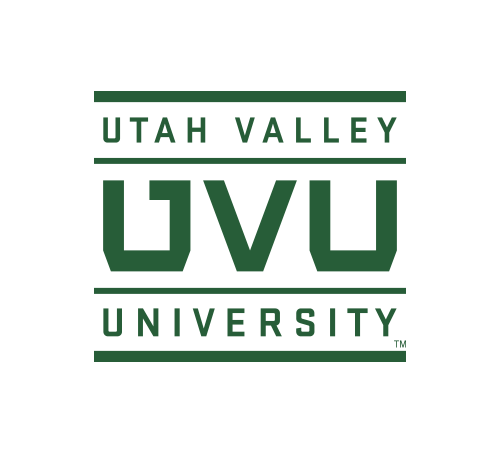 October 5, 2021Via Microsoft Teams – 3:00-5:00 pmPresent: Jon Anderson, Wendy Athens (OTL), Kat Brown, Joy Cole, Suzy Cox, Karen Cushing, Wioleta Fedeczko, David Frame, Hilary Hungerford, Dianne McAdams-Jones, Ethan Morse, Elijah Nielson, Evelyn Porter, Skyler Simmons, Sandie Waters Visitors:  Nizhone MezaExcused or Absent:  Ben Moulton, Karen Sturtevant (Library), Wayne Vaught		Call to order – 3:00 p.m. Approval of minutes from 9/21/21. Minutes approved.UVUSAStudents held a COVID-19 forum and felt it went well. Students were able to express their concerns.Planning first mid-term survey looking at subjective questions like 1) how proud are you to be a Wolverine and 2) provide a definition of engaged learning and how often do you feel you receive this style, and 3) did you change your approach to learning due to COVID. Seeking faculty input for potential questions. ExCo recommended that UVUSA recognize faculty that standout from the survey. There is also the Thank a Teacher program found on the OTL website.ACADEMIC SCHEDULINGDiscussion about scheduling codes and the addition of two new codes for truth in advertising. Main idea is to eliminate the term “hybrid” because it is not specific enough. Add Live Stream (LS) + Online Learning (OL) and Face-to-Face (F2F) + LS. The system will retain F2F + OL. Will share information with senate as an announcement so faculty are aware of the changes.SRI DATA PROJECTThe SRI Data project will be a partnership between Faculty Senate and the Women’s Success Center. Two issues for taskforce to address: 1) bias in SRIs and 2) special investigation taskforce regarding a potential AI project to read student comments.Hold until Hungerford has a data-meeting week of 10/11/21. Need to ensure faculty are a part of the discussion. Propose making the discussion around SRIs more general and forming a task force to learn what is being done on campus. Inquire from Provost Vaught about the use of SRIs in the annual review process and get an official statement. Need transparency. ExCo needs to determine its responsibility to faculty regarding the SRI project. Consider a meeting between CHSS Dean and Kat Brown regarding the other potential SRI project for clarification. Include Hungerford, Fedeczko, and Cox.Discussion about keeping names anonymous when faculty concerns arise.STANDING COMMITTEE UPDATESAdvancement of TeachingNeed to have three elections in the next few days to staff the FEA committee. Cole sent Waters information for elections.Discussing how to facilitate faculty participation for a conference in spring 2022. Special Assignments & InvestigationsAlternate path to tenure – Established committee members, chaired by David Frame and Suzy Cox. In the midst of housekeeping and setting up first meeting. Goal is to produce a white paper for Administration by December 2021.Syllabus Checklist– Hungerford will facilitate process for now.Anti-Racism Taskforce – Chaired by Dianne McAdams-Jones and Hilary Hungerford. Committee members are confirmed.Advising Taskforce – Nielson will follow up with Hungerford on next steps.SRI Taskforce – Nielson will follow up with Hungerford on next steps.RTPAddressing many inquiries regarding Digital Measures. Sent all RTP Committee Chairs the results of their college/school template audit to try and offset some of the problems when contacting faculty. Information has been sent to Kat Brown and Wayne Vaught for distribution.The template audit will allow departments to know where there are policy violations and holes in their process.Cox completed a draft of the temporary emergency Policy 632. The temporary emergency policy will contain base requirements for a portfolio for rank advancement. Plan is to have it in place by 12/1/21. RTP committees should be notifying faculty that are eligible for rank advancement this year about the temporary emergency policy.Tenure Advisory Committee has been activated and will begin reviewing portfolios to identify any problematic portfolios. Debjani Chakravarty is now chair of the committee. Waters will clarify the committee names between RTP&A and RTP Advisory.The SCOTs will be implementing the Teaching Effectiveness model as part of their poet training.Service & ElectionsCommittee positions and terms updated on the list in her file found in the Faculty Senate agenda administrative updates. Getting close to having full positions.Need nominations for:Academic Scheduling Committee – Need CHSS faculty member nominationFaculty Excellence Awards Committee – Nomination of John Hunt. ExCo approved.Graduate Council Committee – Need graduate student nomination. Waters will follow up with Joy Cole and Sean Crossland.There is an updated DEI report in the S&E file.CurriculumFirst stage deadline for new programs is 12/1/21. Departments within the schools and colleges should review new programs and prioritize what programs will move forward in the curriculum process.SET AGENDAPolicies 632- Assignment and Advancement in Academic Rank and 646 – Faculty Appeals for Retention, Tenure and Promotion are seeking feedback prior to moving into Stage 2. Discussion about adding Policy 632 for discussion in senate as not much feedback has been received.Received feedback last year on Digital Measures from senate which directed the white paper. Anticipating more feedback now that more faculty have moved to Digital Measures.When a committee is no longer functioning or addressing any issues, it can be disbanded and recalled in the future if necessary.GOOD OF THE ORDERNational Get Funky Day todayMeeting adjourned at 5:00 pm
